LESSON DEVELOPMENT ONE SORTING THREE-DIMENSIONAL SHAPES Reference book – New Method Mathematics Book 1 2 3Instructional Materials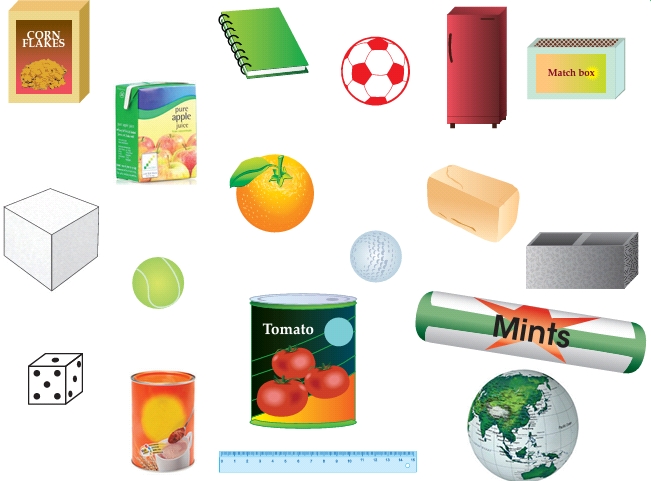 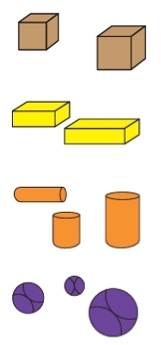 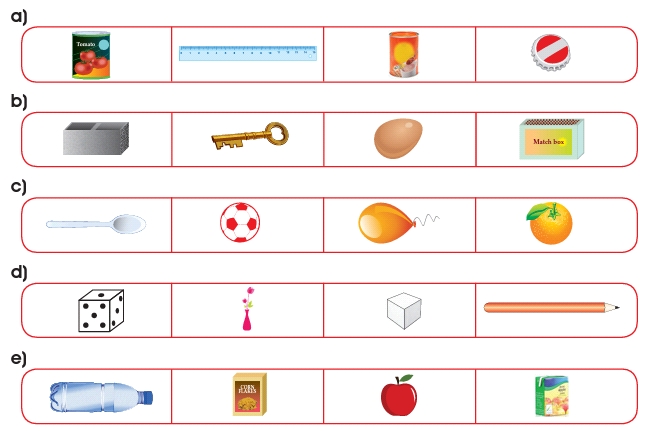 STAGE/TIMETEACHER’S ACTIVITIESLEARNER'S ACTIVITIES – MIND/HANDS ONLEARNING POINTSStep 1Introduction – Introductory Activities (5 minutes)Guides pupils to identify the following objects. 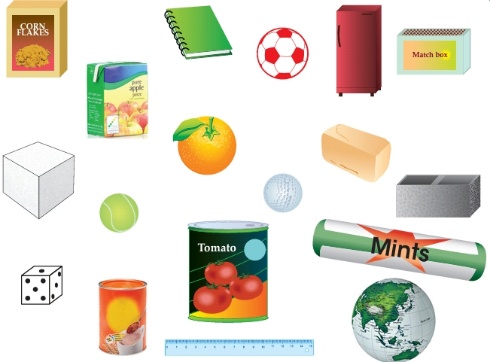 Cornflake, book, ball, fridge, sugar cube, baseball, bread, block etc.Linking the Previous knowledge to the new lesson Step 2 Development (5 minutes) Grouping1. Groups the learners into four groups – A, B, C, and D. 2. Guide the learners to choose a leader and secretary for your group. 3. Gives each group learning materials – samples/chart showing 3 dimensional shapes. 1. Belong to a group. 2. Choose their leader and secretary. 3. Received learning materials for their group. Learner’s group, leader and secretary confirmed.Step 3Development – Groups Activities (10 minutes)Guides the pupils to sort solid items gathered for this topic according to their similarity. Allows them to mention the name of the items that belong to the same group.Sorting three dimensional shapes Step 4Development – Groups Activities and Presentation (15 minutes)Guides pupils to – Which objects look alike in each group?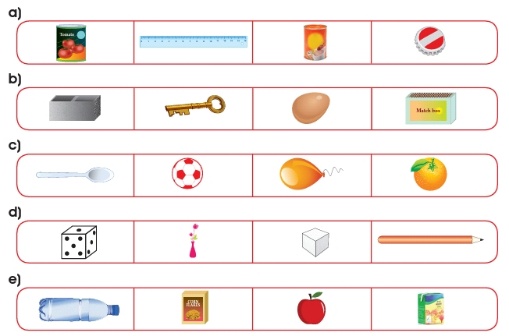 Similar objects Step 5Development(5 minutes) To conclude the lesson, the teacher revises the entire lesson and ask the key questions.  The learners listen, ask and answer questions.Lesson Evaluation and Conclusion 